Министерство образования и науки Алтайского краяКраевое государственное бюджетное профессиональное образовательное учреждение «Международный колледж сыроделия и профессиональных технологий»МЕТОДИЧЕСКАЯ РАЗРАБОТКА УРОКАпо ПМ 02 Ведение бухгалтерского учета источников формирования имущества, выполнение работ по инвентаризации имущества и финансовых обязательств организации МДК 02.02 Бухгалтерская технология проведения и оформления инвентаризацииТема: «Инвентаризация материально-производственных запасов (МПЗ)»специальность 38.02.01 Экономика и бухгалтерский учет (по отраслям)2017Пояснительная запискаМеждисциплинарный курс МДК 02.02 Бухгалтерская технология проведения и оформления инвентаризации входит в состав профессионального модуля ПМ 02 Ведение бухгалтерского учета источников формирования имущества, выполнение работ по инвентаризации имущества и финансовых обязательств организации и изучается на третьем курсе по специальности 38.02.01 Экономика и бухгалтерский учет (по отраслям).Урок разработан по теме «Инвентаризация материально-производственных запасов (МПЗ)». Разработанный урок входит в состав раздела «Выполнение работ по инвентаризации имущества и финансовых обязательств», подраздел «Инвентаризация отдельных видов имущества и финансовых обязательств».Методическая идея урока - Организация и проведение урока в контексте будущей профессиональной деятельности, с использованием интерактивных методов обучения. Тип урока – комбинированный урок, вид урока – лекция с элементом деловой игры. Продолжительность урока 90 минут.В результате изучения темы, обучающиеся должны уметь:руководствоваться нормативными документами, регулирующими порядок проведения инвентаризации имущества;пользоваться специальной терминологией при проведении инвентаризации имущества;готовить регистры аналитического учета по местам хранения имущества и передавать их лицам, ответственным за подготовительный этап, для подбора документации, необходимой для проведения инвентаризации;составлять инвентаризационные описи;проводить физический подсчет имущества;составлять сличительные ведомости и устанавливать соответствие данных о фактическом наличии средств данным бухгалтерского учета;выполнять работу по инвентаризации и переоценке материально-производственных запасов и отражать ее результаты в бухгалтерских проводках;формировать бухгалтерские проводки по отражению недостачи ценностей, выявленные в ходе инвентаризации, независимо от причин их возникновения с целью контроля на счете 94 "Недостачи и потери от порчи ценностей";формировать бухгалтерские проводки по списанию недостач в зависимости от причин их возникновения.В результате изучения темы, обучающиеся должны знать:нормативные документы, регулирующие порядок проведения инвентаризации имущества;основные понятия инвентаризации имущества;цели и периодичность проведения инвентаризации имущества;задачи и состав инвентаризационной комиссии;процесс подготовки к инвентаризации;порядок подготовки регистров аналитического учета по местам хранения имущества без указания количества и цены;перечень лиц, ответственных за подготовительный этап для подбора документации, необходимой для проведения инвентаризации;приемы физического подсчета имущества;порядок составления инвентаризационных описей и сроки передачи их в бухгалтерию;порядок составления сличительных ведомостей в бухгалтерии и установление соответствия данных о фактическом наличии средств данным бухгалтерского учета;порядок инвентаризации и переоценки материально-производственных запасов и отражение ее результатов в бухгалтерских проводках;формирование бухгалтерских проводок по отражению недостачи ценностей, выявленные в ходе инвентаризации, независимо от причин их возникновения с целью контроля на счете 94 "Недостачи и потери от порчи ценностей";формирование бухгалтерских проводок по списанию недостач в зависимости от причин их возникновения.В результате изучения темы, обучающиеся должны освоить соответствующие профессиональные компетенции (ПК) и общие компетенции (ОК).ПК 2.2 Выполнять поручения руководства в составе комиссии по инвентаризации имущества в местах его хранения. ПК 2.3 Проводить подготовку к инвентаризации и проверку действительного соответствия фактических данных инвентаризации данным учета. ПК 2.4 Отражать в бухгалтерских проводках зачет и списание недостачи ценностей (регулировать инвентаризационные разницы) по результатам инвентаризации.ОК 1. Понимать сущность и социальную значимость своей будущей профессии, проявлять к ней устойчивый интерес.ОК 2. Организовывать собственную деятельность, выбирать типовые методы и способы выполнения профессиональных задач, оценивать их эффективность и качество.ОК 3. Принимать решения в стандартных и нестандартных ситуациях и нести за них ответственность.ОК 4. Осуществлять поиск и использование информации, необходимой для эффективного выполнения профессиональных задач, профессионального и личностного развития.ОК 5. Владеть информационной культурой, анализировать и оценивать информацию с использованием информационно-коммуникационных технологий.ОК 6. Работать в коллективе и команде, эффективно общаться с коллегами, руководством, потребителями.ОК 7. Брать на себя ответственность за работу членов команды (подчиненных), результат выполнения заданий.ОК 8. Самостоятельно определять задачи профессионального и личностного развития, заниматься самообразованием, осознанно планировать повышение квалификации.ОК 9. Ориентироваться в условиях частой смены технологий в профессиональной деятельности.Структура учебной деятельности на уроке:мотивация;целепологание;планирование деятельности по достижению цели;выполнение учебных действий по материалу урока;рефлексияоценка деятельностиУрок составлен с позиции деятельностно - компетентностного похода в обучении.План урокаГруппа 351ЭДата проведения____________Специальность 38.02.01 Экономика и бухгалтерский учет (по отраслям)Преподаватель: Горлова Елена ВалерьевнаДисциплина: МДК 02.02 Бухгалтерская технология проведения и оформления инвентаризацииТема раздела: Инвентаризация отдельных видов имущества и финансовых обязательствТема урока: Инвентаризация материально-производственных запасов (МПЗ)Тип урока: комбинированный урок Вид урока: лекция с элементом деловой игрыМетодическая идея урока: Организация и проведение урока в контексте будущей профессиональной деятельности, с использованием интерактивных методов обучения.Цели урока:Образовательная: создать условия для изучения порядка проведения инвентаризации материально-производственных запасов и отражения ее результатов в учете.Развивающая: создать условия для развития логического, профессионального и творческого мышления; коммуникативных навыков работы в коллективе и в команде.Воспитательная: создать условия для формирования чувства ответственности за работу членов команды и за результат выполнения заданий, активности, аккуратности.Междисциплинарные связи: Обеспечивающие: Основы бухгалтерского учета, Экономика организации, МДК 01.01 Практические основы бухгалтерского учета имущества, ПМ 05 Выполнение работ по одной или нескольким профессиям рабочих, должностям служащих.Обеспечиваемые: Аудит, Документационное обеспечение управления.Отведенное время: 90 минутМесто проведения: кабинет «Бухгалтерский учет, налогообложение и аудит, финансы, денежное обращение, кредит, анализ ФХД, экономическая теория, теория бухгалтерского учета»Оснащение занятия: Наглядные пособия, раздаточный материал: слайды с образцами документов, «пакет бухгалтерских документов», карточки задания, рабочие листы.ТСО, оборудование: мультимедиасистема для показа презентаций, калькуляторы.Литература:Приказ Минфина РФ от 13.06.1995 N 49 (ред. от 08.11.2010) «Об утверждении Методических указаний по инвентаризации имущества и финансовых обязательств»,Приказ Минфина РФ от 13.06.1995 N 49 (ред. от 08.11.2010) «Об утверждении Методических указаний по инвентаризации имущества и финансовых обязательств»,План счетов бухгалтерского учета финансово-хозяйственной деятельности, утв. приказом Минфина РФ от 31.10.2000 № 94н. Богаченко В.М., Кириллова Н.А. «Бухгалтерский учет», Учебник – Ростов Н/Д, Феникс, 2012 годПрактическая бухгалтерия - http://www.buhgalteria.ru/Справочная информационно-правовая система - «Консультант Плюс» - http://www.consultant.ru/*Метод ХИМС  название метода -Хорошо…– Интересно… -Мешало… -Возьму с Собой. Каждый студент должен, по - возможности, откровенно ответить на эти вопросы (написать на листочках), включая и свое личное самочувствие, которое тоже влияет на продуктивность работы на урокеРазработан проект открытого урока преподавателем _______________ /Горловой Е.В./Приложение 1Конспект лекции по теме Инвентаризация материально-производственных запасов (МПЗ)Вопросы:1. Подготовительные мероприятия и порядок организации инвентаризации материально-производственных запасов (МПЗ).2. Документальное оформление инвентаризации МПЗ.3. Отражение в учете результатов инвентаризации МПЗ.Вопрос 1. Подготовительные мероприятия и порядок организации инвентаризации материально-производственных запасов (МПЗ)Общий порядок проведения инвентаризации МПЗ и оформления её результатов определен:Приказом Минфина России от 29.07.1998 N 34н (ред. от 29.03.2017) «Об утверждении Положения по ведению бухгалтерского учета и бухгалтерской отчетности в Российской Федерации»;Приказом Минфина РФ от 13.06.1995 N 49 (ред. от 08.11.2010) «Об утверждении Методических указаний по инвентаризации имущества и финансовых обязательств».Цель проведения инвентаризации МПЗ:выявление фактического наличия и состояния ТМЦ; сопоставление с данными бухгалтерского учета; выявление отклонений от нормативных характеристик (норма естественной убыли).Задачи инвентаризации:обеспечение контроля за наличием и состоянием ТМЦ; выявление ТМЦ, которые испорчены (закончен срок реализации), не пользуются спросом, а также не учтены; проверка соблюдения правил и условий хранения ТМЦ; определение размеров естественной убыли; контроль за состоянием учета и отчетности материально-ответственных лиц.Вся работа по проведению инвентаризации возлагается на ревизионную комиссию, рабочие или постоянно действующие комиссии.Рис. 1  Состав инвентаризационной комиссииЧлены инвентаризационной комиссии обязаны:провести инвентаризацию активов в местах их нахождения;определить вместе с бухгалтерией результаты инвентаризации;выработать предложения по порядку зачёта и списания недостачи ценностей;разработать мероприятия по совершенствованию порядка приёма, хранения и отпуска ценностей, улучшению учёта и контроля за их сохранностью.Члены комиссии отвечают за:своевременность и правильность проведения инвентаризации;полноту и  точность внесения в описи данных.Этапы проведения инвентаризацииРис. 2 Этапы проведения инвентаризацииВопрос 2. Документальное оформление инвентаризации МПЗЗа правильное документальное оформление инвентаризации несёт ответственность главный бухгалтер. Проверка материально-производственных ценностей, денежных средств и внеоборотных активов производится по месту их хранения обязательно в присутствии лиц, на ответственности которых находятся проверяемые ценности.Перед тем как начать проверку фактического наличия имущества, инвентаризационная комиссия должна получить все приходные и расходные документы или отчеты о движении денежных средств и материальных ценностей. Приходные и расходные документы материально ответственные лица сдают в бухгалтерию под расписку, а затем документы передаются инвентаризационной комиссии.После проверки фактического наличия материальных ценностей составляются акты инвентаризации и инвентаризационные описи.Причем основной формой первичной документации для учета результатов вещественной инвентаризации является инвентаризационная опись.Формы инвентаризационных описей и актов инвентаризации утверждены Постановлением Госкомстата РФ от 18 августа 1998 года № 88 (таблица 1).Таблица 1 - Формы инвентаризационных описей и актов инвентаризацииОписи составляются в двух экземплярах, один экземпляр заполняет член инвентаризационной комиссии, а другой – материально ответственное лицо.Рис. 3. Документальное отражение результатов инвентаризацииВ соответствии с Методическими указаниями по проведению инвентаризации  от 13 июня 1995 года N 49 п. 2.9. и п. 2.10: Пункт 2.9. Инвентаризационные описи могут быть заполнены как с использованием средств вычислительной и другой организационной техники, так и ручным способом.Описи заполняются чернилами или шариковой ручкой четко и ясно, без помарок и подчисток.Наименования инвентаризуемых ценностей и объектов, их количество указывают в описях по номенклатуре и в единицах измерения, принятых в учёте.На каждой странице описи указывают прописью число порядковых номеров материальных ценностей и общий итог количества в натуральных показателях, записанных на данной странице, вне зависимости от того, в каких единицах измерения (штуках, килограммах, метрах и т.д.) эти ценности показаны.Исправление ошибок производится во всех экземплярах описей путем зачёркивания неправильных записей и проставления над зачеркнутыми правильных записей. Исправления должны быть оговорены и подписаны всеми членами инвентаризационной комиссии и материально ответственными лицами.В описях не допускается оставлять незаполненные строки, на последних страницах незаполненные строки прочеркиваются. На последней странице описи должна быть сделана отметка о проверке цен, таксировки и подсчета итогов за подписями лиц, производивших эту проверку.Пункт 2.10. Описи подписывают все члены инвентаризационной комиссии и материально ответственные лица. В конце описи материально ответственные лица дают расписку, подтверждающую проверку комиссией имущества в их присутствии, об отсутствии к членам комиссии каких-либо претензий и принятии перечисленного в описи имущества на ответственное хранение.Инвентаризационные описи передаются в бухгалтерию, где производится сравнение данных учёта и данных инвентаризации.Такое сравнение осуществляется в сличительных ведомостях. В них фиксируются фактическое наличие проверенных объектов (по данным описей) и их «книжные остатки» (поданным бухгалтерского учёта). Результаты такого сличения - излишки и недостачи — отражаются в описях с указанием количества по группам, видам и сортам. Излишки и недостачи ценностей в сличительных ведомостях показываются в стоимостной оценке, принятой в бухгалтерском учёте. Ценности, по которым не выявлены расхождения с данными бухгалтерского учёта, в сличительных ведомостях приводятся общей суммой.Инвентаризационная комиссия выявляет виновников возникших недостач и излишков и принимает решение о порядке их отражения в учёте (регулирование инвентаризационных разниц).По окончании инвентаризации могут проводиться контрольные проверки правильности проведения инвентаризации. Их следует проводить с участием членов инвентаризационных комиссий и материально-ответственных лиц обязательно до открытия склада, кладовой, секции и т.п., где проводилась инвентаризация.Результаты инвентаризации, а также контрольных проверок оформляются следующими документами (таблица 2):Таблица 2 - Документальное оформление контрольных проверокПри составлении сличительных ведомостей необходимо учитывать пересортицу товарно-материальных ценностей (неправильный учет товаров одного сорта в составе другого сорта), суммовые разницы, образовавшиеся в результате пересортицы.Необходимо также произвести списание потерь в пределах норм естественной убыли.Вопрос 3. Отражение в учете результатов инвентаризации МПЗРезультаты инвентаризации должны быть отражены в учёте и отчётности того месяца, в котором она закончена, а если инвентаризация проводилась за год, то в годовом бухгалтерском отчёте.В результате инвентаризации могут быть выявлены:соответствие фактического наличия МЦ данным учета;излишки ценностей;  недостачи МЦ; пересортица. Выявленные излишки приходуют по рыночной цене на дату проведения инвентаризации. Стоимость такого имущества увеличивает налогооблагаемые доходы организации. Поэтому с полученного дохода надо заплатить налог на прибыль (п. 20 ст. 250 НК РФ). Излишки отражают на счете 91/1 «Прочие доходы».Таким образом, излишки, выявленные при инвентаризации, принимаются к учёту по рыночной стоимости при этом делается соответствующая бухгалтерская запись:Дт 10,41,43     Кт 91/1Недостача — представляет собой установленное при инвентаризации, ревизии или проверке несоответствие по товарно-материальным ценностям или денежным средствам данным бухгалтерского учета. Данные расхождения могут возникать по следующим причинам:естественным;неточности при приемке и отпуске товарно-материальных ценностей;арифметических ошибок, допущенных в учете;хищений;стихи иных бедстви й;смены материально-ответственных лиц.В результате естественных физико-химических процессов (выветривания, усушки, распыления, крошения, вымораживания, утечки и т. д.) масса товара или продукции во время хранения может измениться. Кроме того, товар может испортиться в процессе транспортировки или разгрузки по причине его естественной ломкости, нежности или других свойств. Принято считать, что перечисленные процессы приводят к естественной убыли товаров.Под нормами естественной убыли следует понимать предельно допустимую величину безвозвратных потерь материалов, которые возникают при транспортировке и хранении товарно-материальных ценностей, вследствие естественного изменения биологических и (или) физико-химических свойств товаров.К естественной убыли не следует относить технологические потери и потери от брака, при ремонте, а также потери товарно-материальных ценностей при их хранении и транспортировке, вызванные нарушением требований стандартов, технических и технологических условий, правил технической эксплуатации, повреждением тары, несовершенством средств защиты товаров от потерь и состоянием применяемого технологического оборудования.Недостачи ценностей, выявленные в ходе инвентаризации, независимо от причин их возникновения вначале отражаются с целью контроля на счете 94 «Недостачи и потери от порчи ценностей».В зависимости от причин возникновения недостач порядок списания их будет разным.Недостачу ценностей, а также превышение стоимости недостающих ценностей над оказавшимися в излишке относят на виновных лиц.Недостачи товарно-материальных ценностей в пределах норм естественной убыли списываются на счета затрат.При отсутствии виновных лиц суммы недостач сверх норм естественной убыли списываются в дебет счета 91 «Прочие доходы и расходы» с кредита счета 94 «Недостачи и потери от порчи ценностей».По окончании инвентаризации проводятся контрольные проверки правильности проведения инвентаризации. В них должны принимать участие члены инвентаризационной комиссии и материально ответственные лица. Такая проверка должна осуществляться до открытия складов, кладовых. По окончании контрольной проверки составляется акт.Отразим схематично отражение результатов инвентаризации МПЗ в учете (рисунок 4).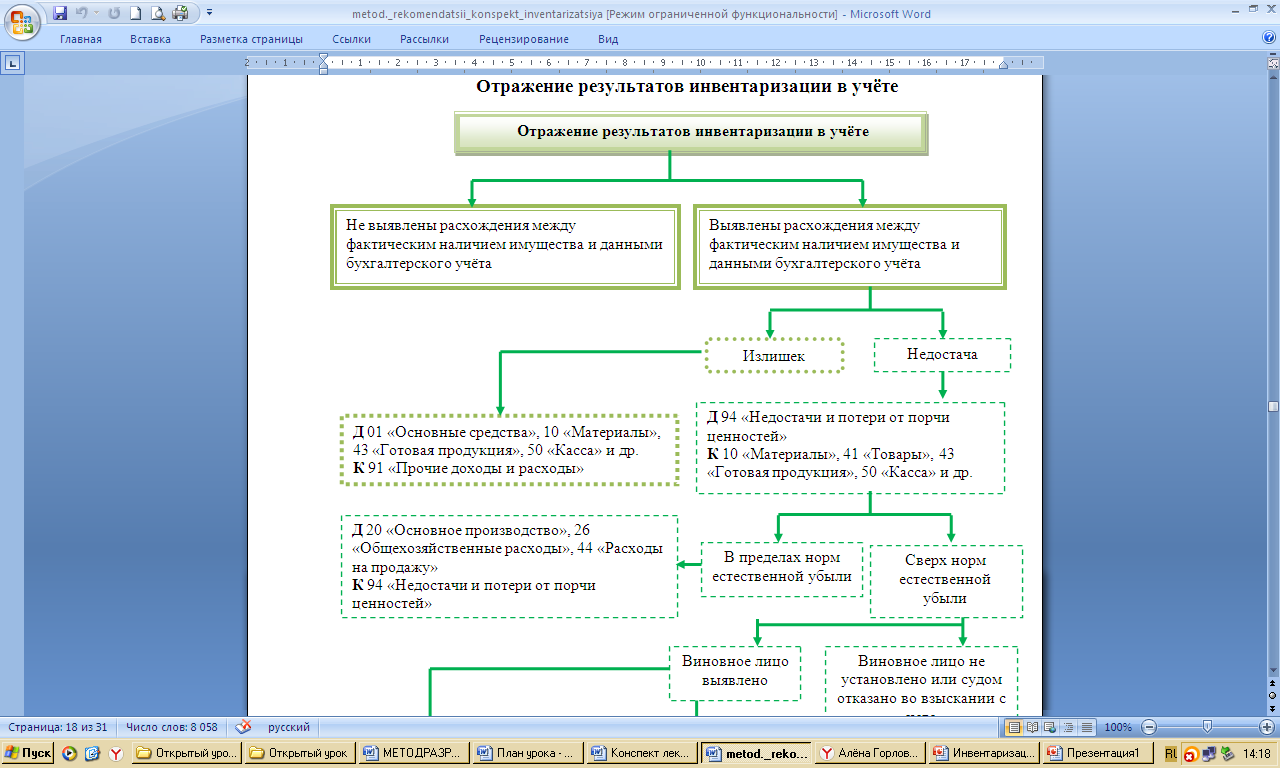 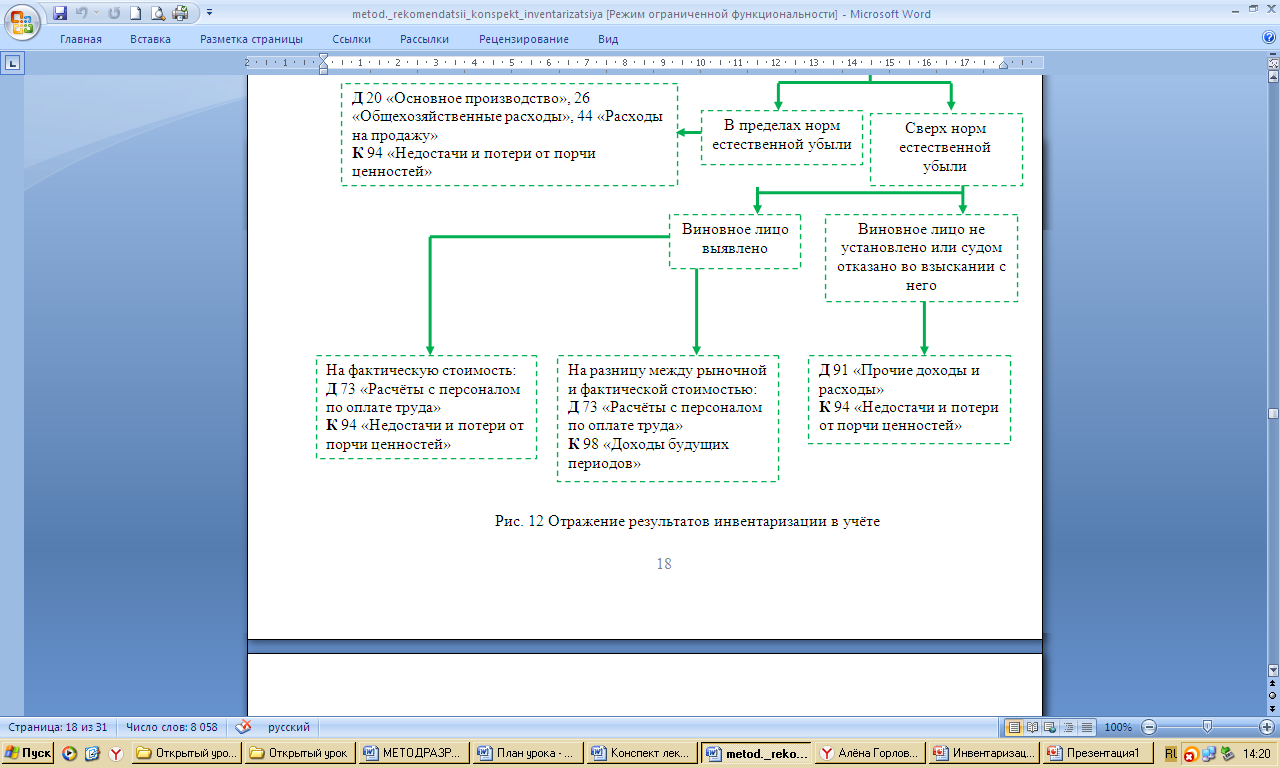 Рис. 4 Отражение результатов инвентаризации в учётеПриложение 2Рабочая тетрадьТема 2.2 _______________________________________________________________________________________________________________________________________________________________________________________________________________________________________Вопросы:___________________________________________________________________________________________________________________________________________________________________________________________________________________________________________________________________________________________________________________________________________________________________________________________________________________________________________________________________________________________________________________________________________________________ВОПРОС 1. ПОДГОТОВИТЕЛЬНЫЕ МЕРОПРИЯТИЯ И ПОРЯДОК ОРГАНИЗАЦИИ ИНВЕНТАРИЗАЦИИ МАТЕРИАЛЬНО-ПРОИЗВОДСТВЕННЫХ ЗАПАСОВ (МПЗ)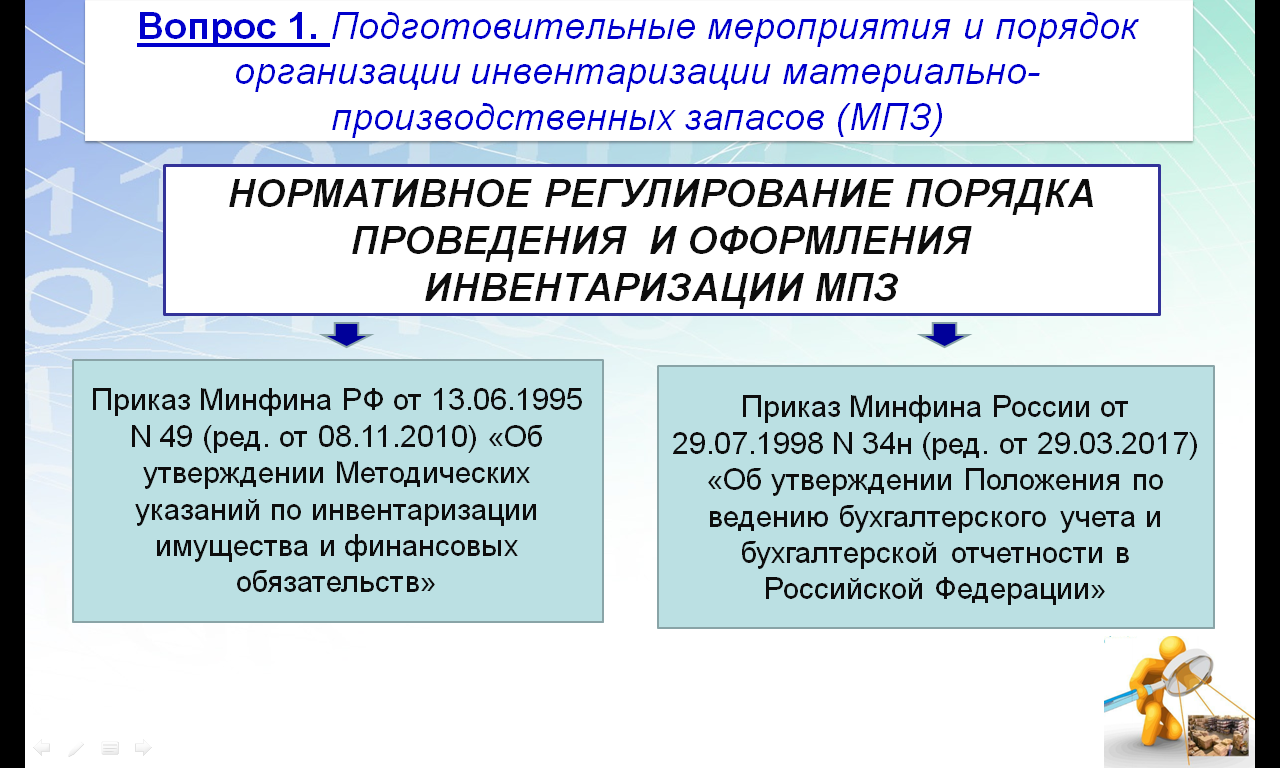 Цели инвентаризации: ______________________________________________________________________________________________________________________________________________________________________________________________________________________________________________________________________________________________________________________________________________________________________________________________________________________________________________________________________________Задачи инвентаризации:______________________________________________________________________________________________________________________________________________________________________________________________________________________________________________________________________________________________________________________________________________________________________________________________________________________________________________________________________________Объекты инвентаризации:_______________________________________________________________________________________________________________________________________________________________________________________________________________________________________Этапы проведения инвентаризации: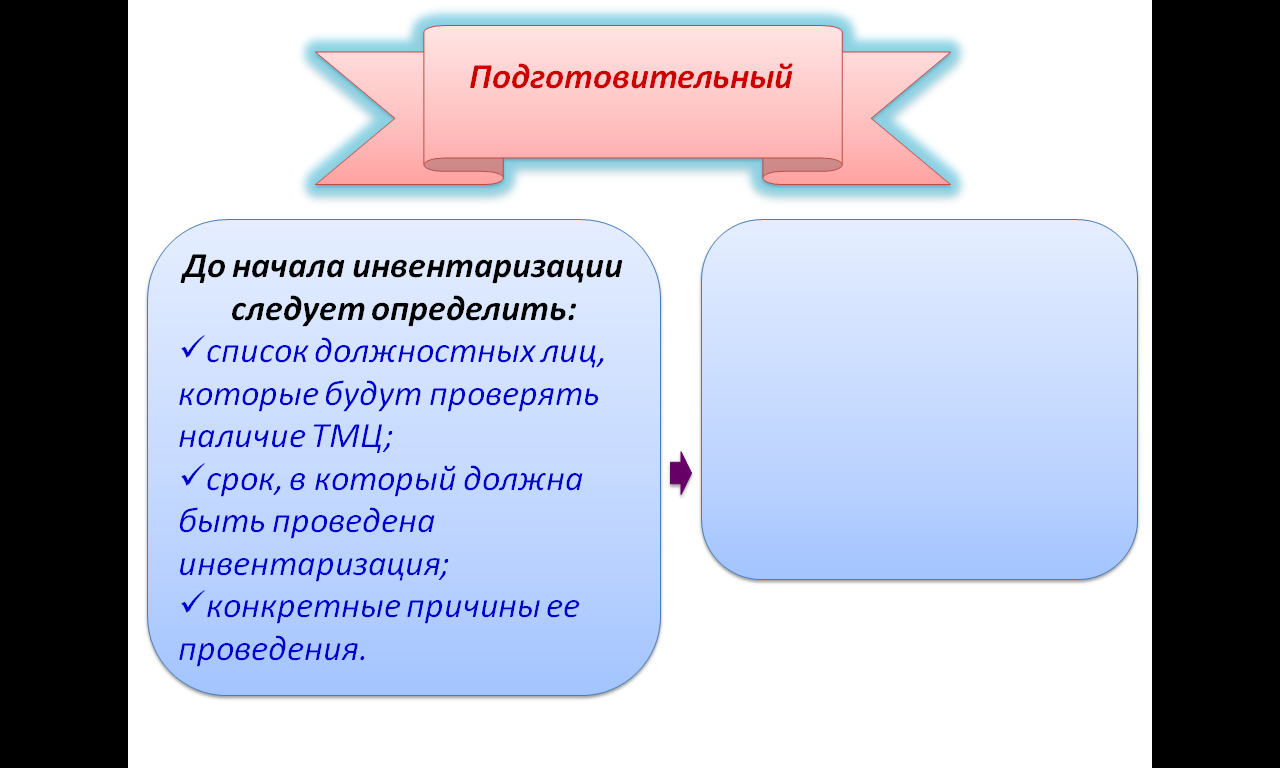 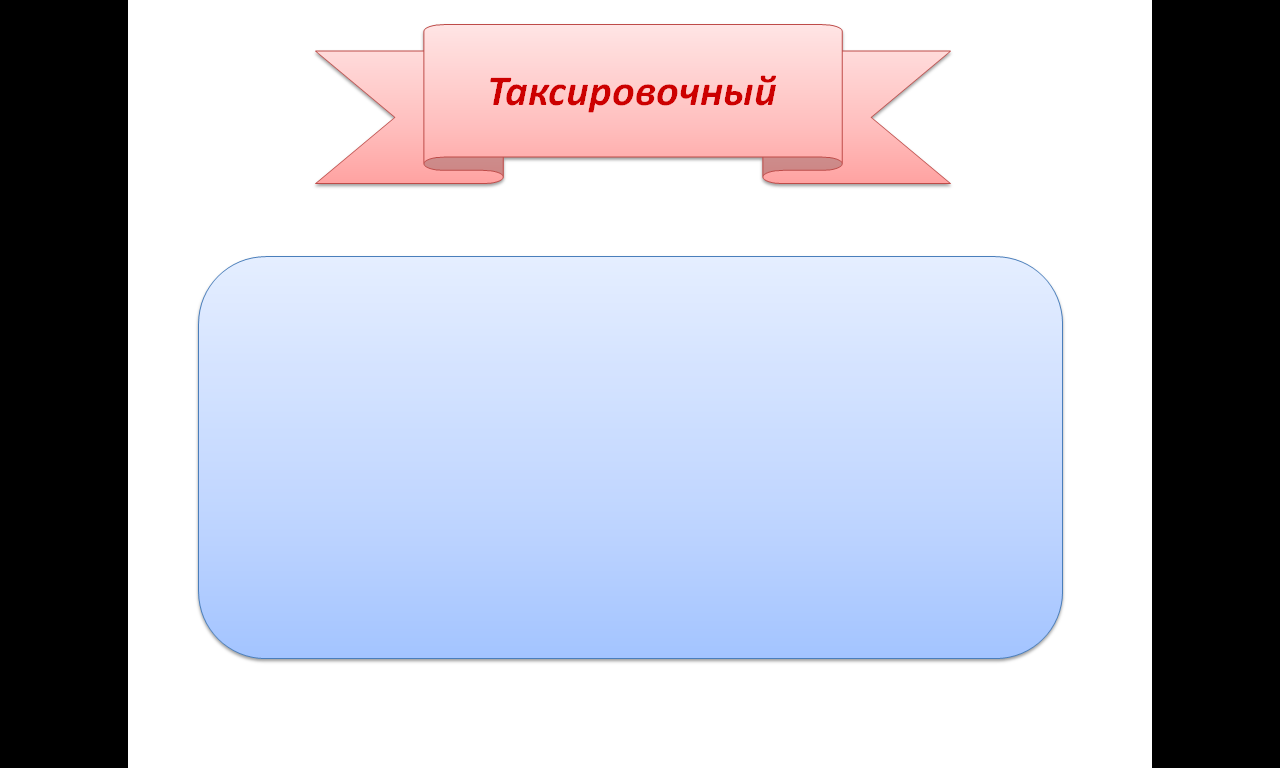 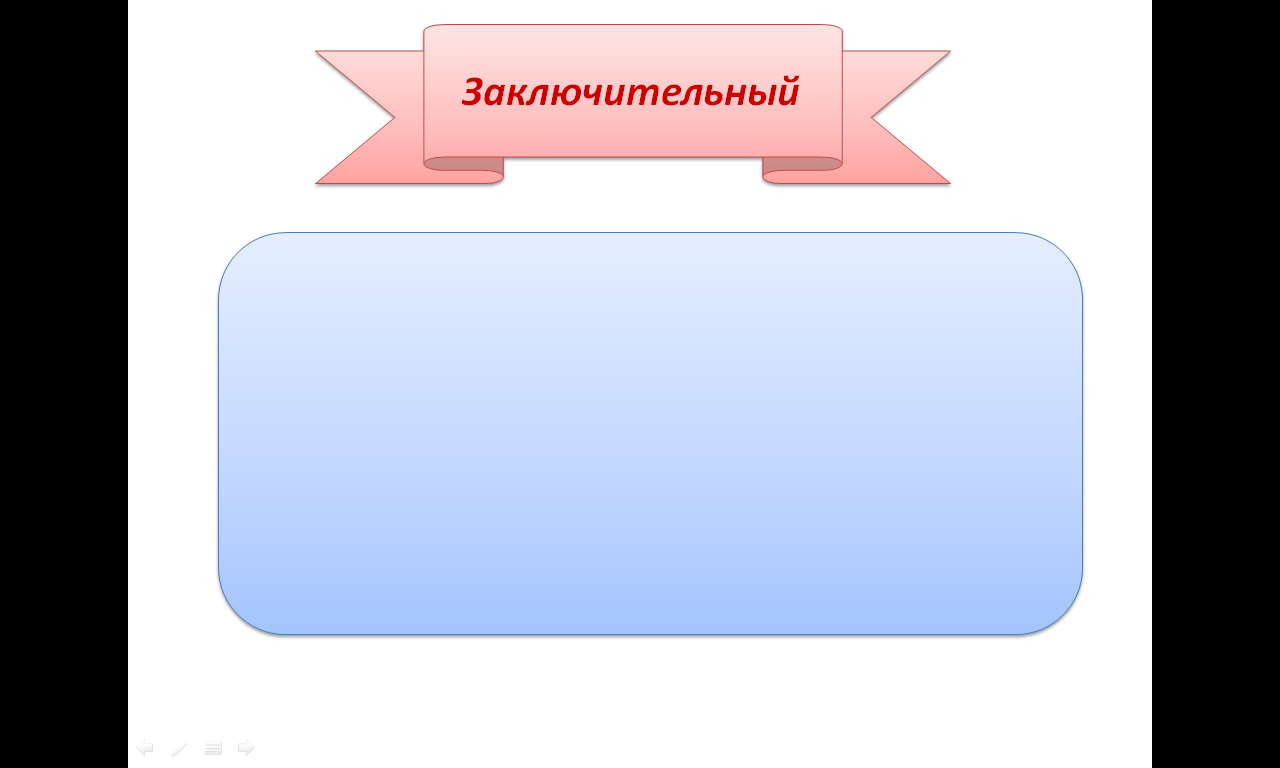 ВОПРОС 2. ДОКУМЕНТАЛЬНОЕ ОФОРМЛЕНИЕ ИНВЕНТАРИЗАЦИИ МПЗ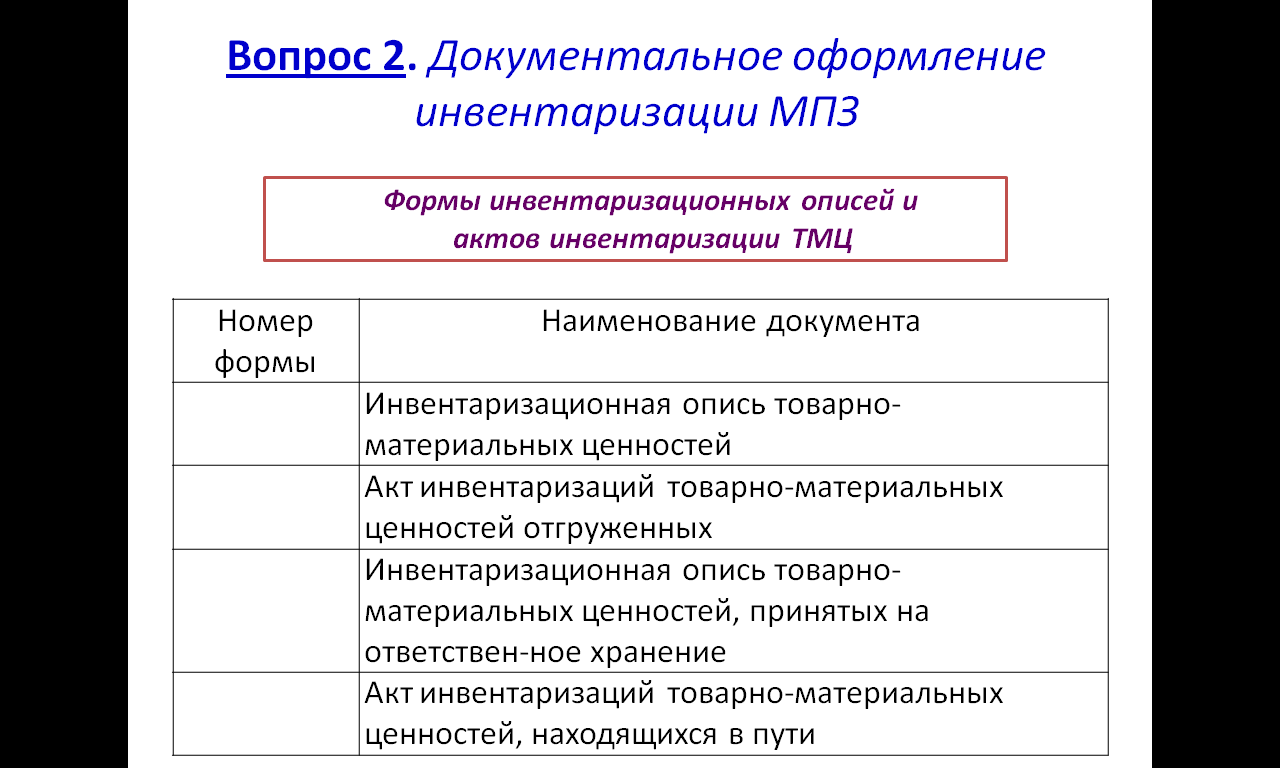 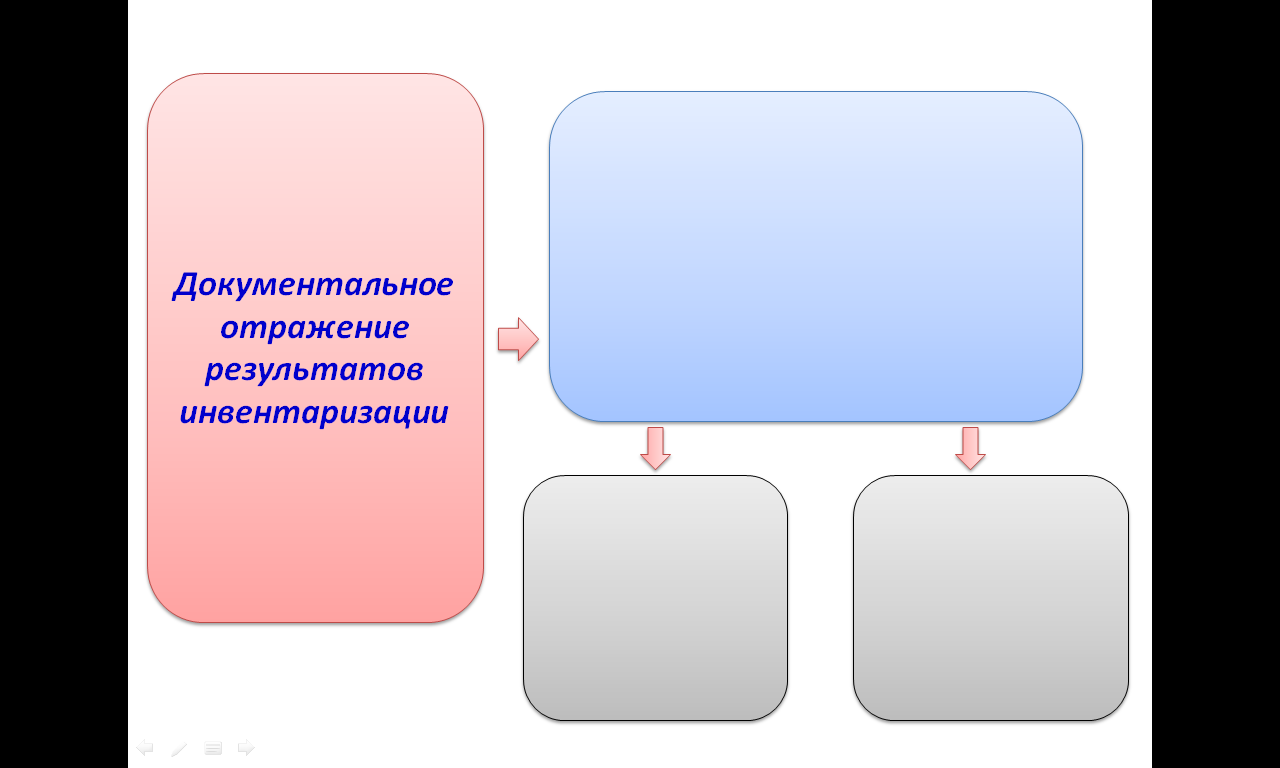 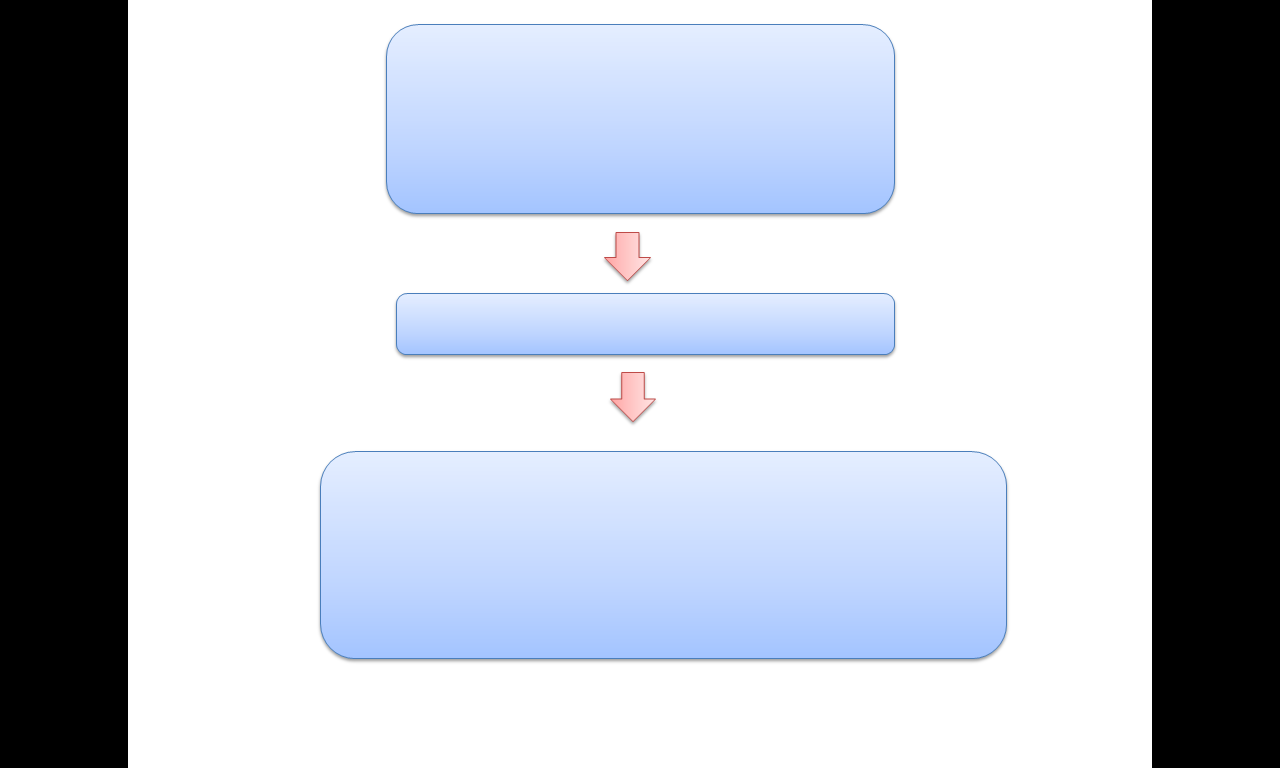 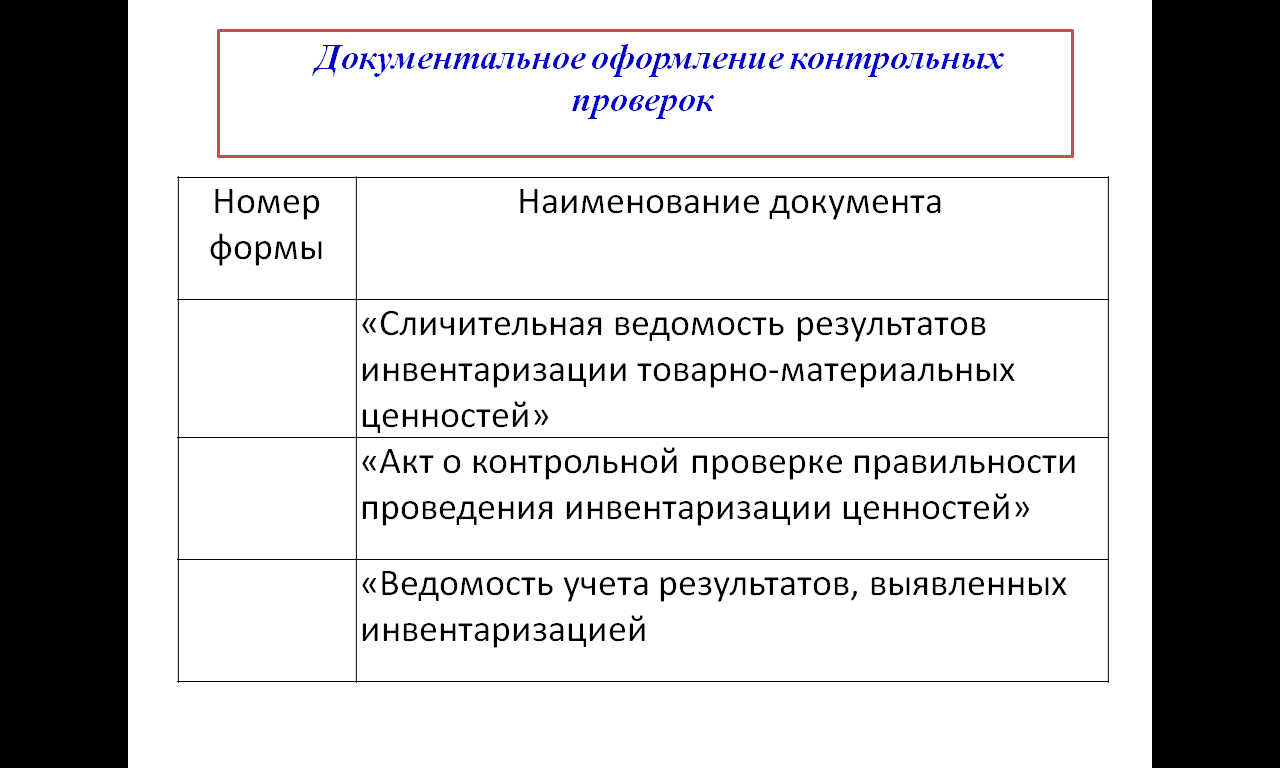 ВОПРОС 3. ОТРАЖЕНИЕ В УЧЕТЕ РЕЗУЛЬТАТОВ ИНВЕНТАРИЗАЦИИ МПЗВ результате инвентаризации могут быть выявлены:соответствие фактического наличия МЦ данным учета;излишки ценностей;  недостачи МЦ; пересортица. Результаты инвентаризации должны быть отражены в учёте и отчётности того месяца, в котором она закончена, а если инвентаризация проводилась за год, то в годовом бухгалтерском отчёте.Выявленные излишки приходуют по рыночной цене на дату проведения инвентаризации. Стоимость такого имущества увеличивает налогооблагаемые доходы организации. Поэтому с полученного дохода надо заплатить налог на прибыль (п. 20 ст. 250 НК РФ). Излишки отражают на счете ____________________________________________________ Излишки, выявленные при инвентаризации, принимаются к учёту по рыночной стоимости при этом делается соответствующая бухгалтерская запись:Дт ___________ Кт _________Недостача это____________________________________________________________________________________________________________________________________________________________________________________________________________________________________Причины: ____________________________________________________________________________________________________________________________________________________________________________________________________________________________________________________________________________________________________________________________________________________________________________________________________________________________________________________________________________В результате естественных физико-химических процессов (выветривания, усушки, распыления, крошения, вымораживания, утечки и т. д.) масса товара или продукции во время хранения может измениться. Кроме того, товар может испортиться в процессе транспортировки или разгрузки по причине его естественной ломкости, нежности или других свойств. Принято считать, что перечисленные процессы приводят к естественной убыли товаров.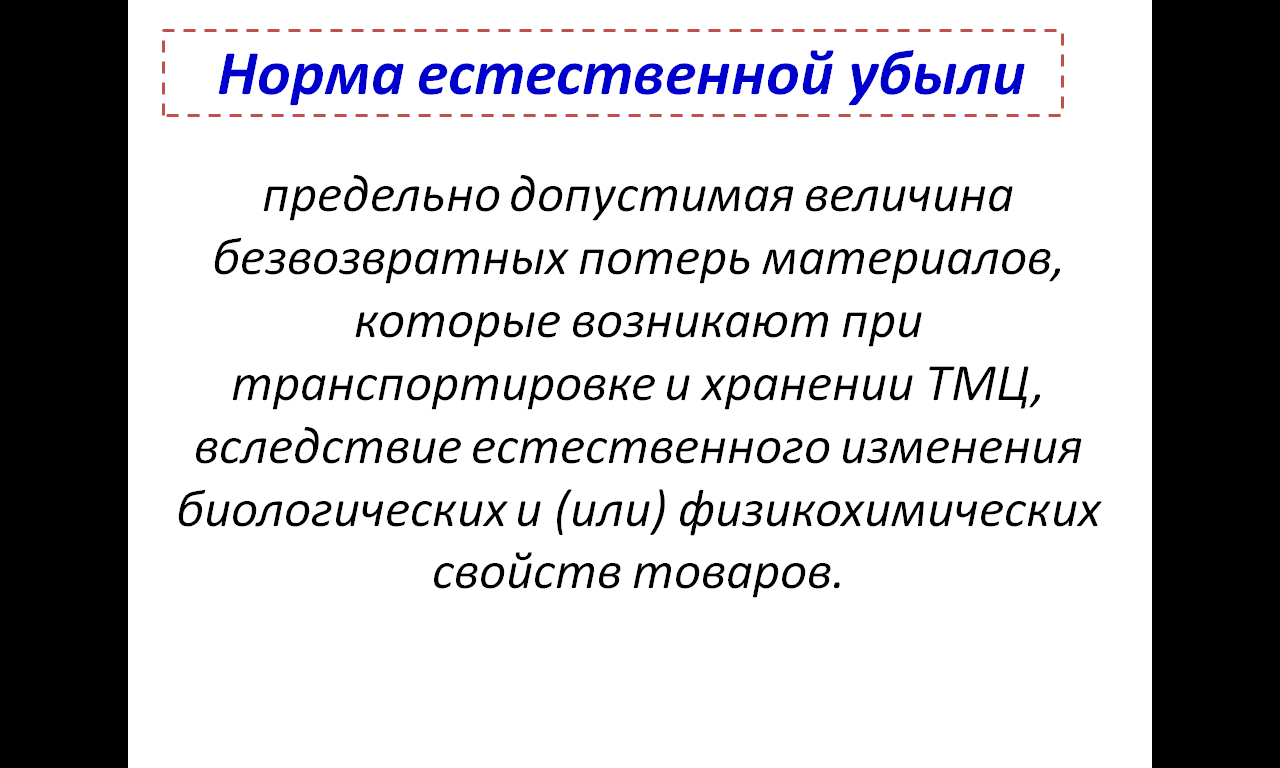 Недостачи ценностей, отражают на счете __________________________________________________________________________________________________________________________________________________________Инвентаризационная комиссия выявляет виновников возникших недостач и излишков и принимает решение о порядке их отражения в учёте (регулирование инвентаризационных разниц). В настоящее время   регулирование инвентаризационных разниц осуществляется в следующем порядке:Пересортица______________________________________________________________________________________________________________________________________________________________________________________________________________________________________________________________________________________________________________________________________________________________________________________Согласно Методическим указаниям по инвентаризации имущества и финансовых обязательств, утвержденным приказом Минфина России от 13 июня 1995 г. N 49, может быть допущен взаимный зачет излишков и недостач, образовавшихся в результате пересортицы. Однако такой зачет возможен только:  за один и тот же проверяемый период;  у одного и того же материально ответственного лица; в отношении товаров одного и того же наименования и равного количества. Значит, проводить взаимный зачет недостач излишками по товарам разных наименований, даже идентичных (однородных), недопустимо. Например, нельзя зачесть недостачу масла в счет излишков маргарина или недостачу сосисок в счет излишков сарделек и т.п. 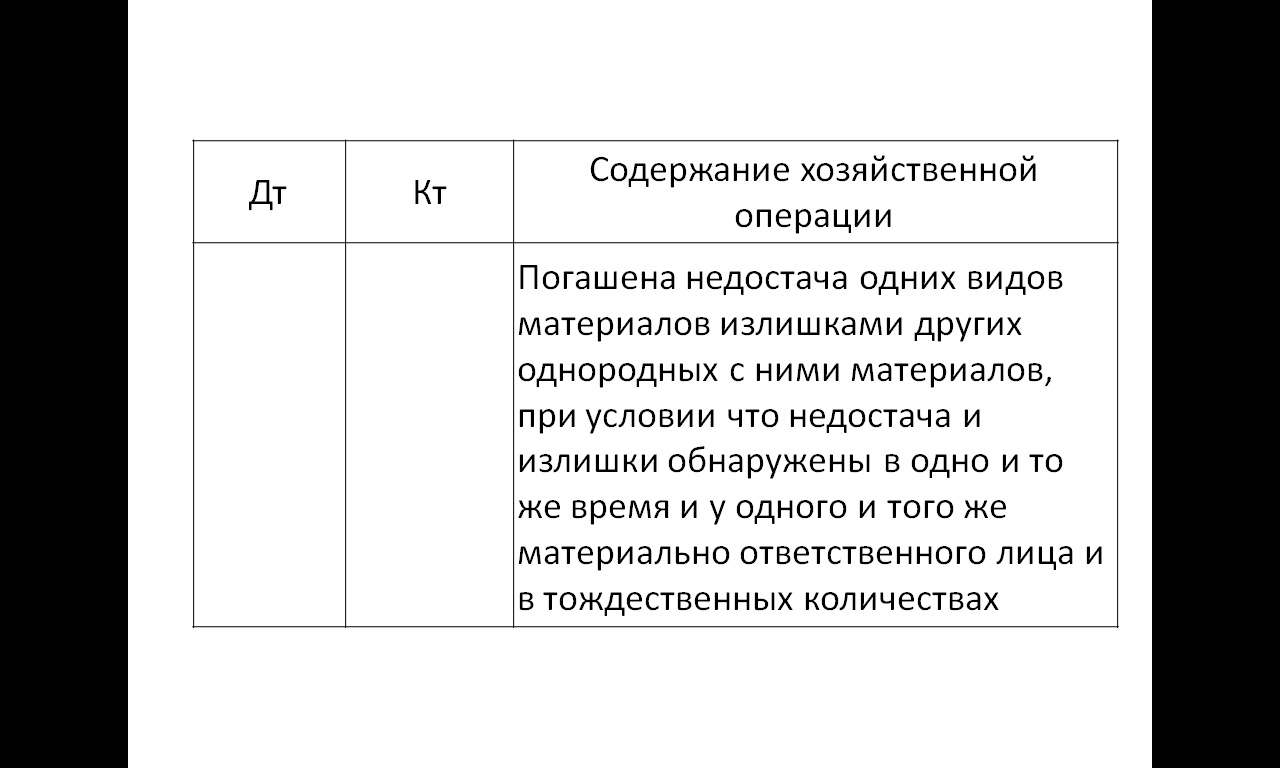 Домашняя работаПроработка материала изложенного в Методических указаний по инвентаризации имущества и финансовых обязательств от 13.06.1995 N 49 (ред. от 08.11.2010)Приложение 3Деловая игра «Интеллектуальная инвентаризация»В группе формируют три команды:Каждая команда состоит из членов инвентаризационной комиссии:Председатель инвентаризационной комиссии;Руководитель;Материально ответственное лицо;Главный бухгалтер;Бухгалтер.Между членами инвентаризационной комиссии распределены обязанности. Обязанности членов инвентаризационной комиссии:Обязанности руководителя – назначить инвентаризационную комиссию приказом (ИНВ-22), дать инструктаж по проведению инвентаризации и принять решения по результатам инвентаризации).Обязанности главного бухгалтера предприятия - вручить приказ (ИНВ-22) председателю инвентаризационной комиссии, по результатам проведенной инвентаризации (ИНВ-19) составить (ИНВ-26) и принять решение с руководителем по результата инвентаризации, и результат оформить бухгалтерскими проводками. Отчитаться о проделанной работе.Обязанности материально ответственного лица (заведующего складом) - составить отчет по складу на день инвентаризации, дать расписку о сдаче всех документов по приходу и расходу в (ИНВ-3).Обязанности председателя инвентаризационной комиссии - заверить отчет МОЛ; занести фактические данные в (ИНВ-3) подписать опись и сдать в бухгалтерию.Обязанности бухгалтера – проверить отчет, МОЛ, и занести данные в опись (ИНВ-3), вывести предварительный результат, оформить сличительную ведомость (ИНВ-19) и предоставить ее главному бухгалтеру.Игровая документация:Карточки - задания для фирм;Бланки материального отчета с данными остатка на начало дня; Бланки ИНВ-22 «Приказ о проведении инвентаризации»;Бланки ИНВ-3 «Инвентаризационная опись ТМЦ»;Бланки ИНВ-19 «Сличительная ведомость результатов инвентаризации ТМЦ»;Бланки ИНВ-26 «Ведомость учета результатов, выявленных инвентаризацией»;Чистые листы.Ход игры:Игра начинается с выписки приказа руководителя организации (ИНВ-22 и проведением инструктажа. Получив распоряжение, главный бухгалтер вручает приказ председателю инвентаризационной комиссии и приступает к подготовительной работе по инвентаризации и ее проведению.Материально- ответственное лицо приступает к составлению отчета.Инвентаризационную опись (ИНВ-3) о фактическом наличии лучше составлять всем игрокам.Председатель инвентаризационной комиссии заверяет все документы и сдает отчет в бухгалтерию.Закончив инвентаризацию и подписав (ИНВ-3) председатель инвентаризационной комиссии сдает ее в бухгалтерию.Бухгалтер определяет результаты инвентаризации, заполняет сличительную ведомость (ИНВ-19) и отчитывается главному бухгалтеру.Главный бухгалтер совместно с руководителем выносит решение в (ИНВ-26) и совместно с бухгалтером оформляет результаты инвентаризации бухгалтерскими проводками и озвучивает их в виде отчета.Приложение 4Индивидуальная карточка с заданием для фирмы ЗАО «Престиж»Исходные данные для заполнения унифицированных форм по учету результатов инвентаризации:1. Общие сведения об экономическом субъекте.Экономический субъект: ЗАО «Престиж»Местонахождение организации: с. Алтайское ул. Советская, д. 142.2.Исходные данные для составления приказа о проведении инвентаризации (форма ИНВ-22).Приказ о проведении инвентаризации номер: № 12. Дата издания: 04.11.2017 г.Инвентаризации подлежат материально-производственные запасы на складе №1.Цель инвентаризации: обеспечение достоверности данных бухгалтерского учета и годовой бухгалтерской отчетности.Дата начала инвентаризации 06 ноября 2017 г. Дата окончания 07 ноября 2017 г.Исходные данные для составления отчета МОЛ и ИНВ-3 (графа «по данным учета»)Остатки по материальному отчету на 01.11.2017г.02.11.2017 г. на склад №1 приходным ордером №5 (типовая форма№ М-4) поступили строительные материалы:эмаль белая по цене 153,40руб. – 100 банок;олифа по цене 52,00руб. – 45кг;краска зеленая по цене 143,20 руб. – 30 кг.04.11.2017 г. со склада №1, требованием-накладной (типовая форма№М-11), отпущено строительных материалов на текущий ремонт здания офиса:- эмаль белая по цене 153,40руб. – 20 банок;шифер асбестоцементный по цене 245,00 руб. – 25штук;гвозди по цене 78,10руб. – 5кг. Справочно: Данные из Отчета МОЛ, занести в ИНВ-3, в графу «по данным учета».4. Исходные данные для заполнения в ИНВ-3 фактического наличия материалов на складе №1 в момент проведения инвентаризации:5. Исходные данные для заполнения ИНВ -19 и для принятия решения руководителя и главного бухгалтера в ИНВ-26:недостача краски зеленой в пределах норм естественной убыли в сумме 450,00 руб. подлежит списанию на издержки производства, а сверх норм естественной убыли в сумме ? руб. подлежит возмещению МОЛ путем удержания из заработной платы с отражением на соответствующих счетах;излишки материалов подлежат оприходованию, с отражением на соответствующих счетах.Индивидуальная карточка с заданием для фирмы ЗАО «Престиж»Исходные данные для заполнения унифицированных форм по учету результатов инвентаризации:1. Общие сведения об экономическом субъекте.Экономический субъект: ЗАО «Престиж»Местонахождение организации: с. Алтайское ул. Советская, д. 150.2.Исходные данные для составления приказа о проведении инвентаризации (форма ИНВ-22).Приказ о проведении инвентаризации номер № 24. Дата издания: 08.11.2017 г.Инвентаризации подлежат материально-производственные запасы на складе №2.Цель инвентаризации: обеспечение достоверности данных бухгалтерского учета и годовой бухгалтерской отчетности.Дата начала инвентаризации 08 ноября 2017 г. Дата окончания 09 ноября 2017 г.3.Исходные данные для составления отчета МОЛ и ИНВ-3 (графа «по данным учета»)Остатки по материальному отчету на 01.11.2017г.05.11.2017 г. на склад №2 приходным ордером №5 (типовая форма№ М-4) поступили строительные материалы:Шифер асбестоцементный по цене 245,00 руб. – 100 шт.;олифа по цене 52,00руб. –50 кг;краска зеленая по цене 143,20 руб. – 10 кг.06.11.2017 г. со склада №2, требованием-накладной (типовая форма№М-11), отпущено строительных материалов на текущий ремонт здания офиса:- эмаль белая по цене 153,40руб. – 100 банок;шифер асбестоцементный по цене 245,00 руб. – 80 шт.;гвозди по цене 78,10руб. – 10 кг. Данные из отчета МОЛ занести в ИНВ-3 в графу «по данным учета»4. Исходные данные для заполнения в ИНВ-3 фактического наличия материалов на складе №1 в момент проведения инвентаризации:5. Исходные данные для заполнения ИНВ -19 и для принятия решения руководителя и главного бухгалтера в ИНВ-26:недостача шифера асбестоцементного в сумме ? руб. подлежит возмещению МОЛ путем удержания из заработной платы с отражением на соответствующих счетах;излишки материалов подлежат оприходованию, с отражением на соответствующих счетах.Индивидуальная карточка с заданием для фирмы ПК «Фортуна»Исходные данные для заполнения унифицированных форм по учету результатов инвентаризации:1. Общие сведения об экономическом субъекте.Экономический субъект: ПК «Фортуна»Местонахождение организации: с. Алтайское ул. Советская, д. 3352.Исходные данные для составления приказа о проведении инвентаризации (форма ИНВ-22).Приказ о проведении инвентаризации номер № 6. Дата издания: 09.11.2017 г.Инвентаризации подлежат материально-производственные запасы на складе №3.Цель инвентаризации: обеспечение достоверности данных бухгалтерского учета и годовой бухгалтерской отчетности.Дата начала инвентаризации 10 ноября 2017 г. Дата окончания 11 ноября 2017 г.3.Исходные данные для составления отчета МОЛ и ИНВ-3 (графа «по данным учета»)Остатки по материальному отчету на 01.11.2017г.08.11.2017 г. на склад №3 приходным ордером №5 (типовая форма№ М-4) поступили строительные материалы:шурупы по цене 67,00 руб. – 10 кг.;гвозди по цене  78,10 руб. –15 кг.;краска зеленая по цене 143,20 руб. – 25 кг.09.11.2017 г. со склада №3, требованием-накладной (типовая форма№М-11), отпущено строительных материалов на текущий ремонт здания офиса:- эмаль белая по цене 153,40руб. – 100 банок;олифа по цене 52,00 руб. – 10 кг.;гвозди по цене 78,10руб. – 5 кг. Данные из отчета МОЛ занести в ИНВ-3 в графу «по данным учета»4. Исходные данные для заполнения в ИНВ-3 фактического наличия материалов на складе №1 в момент проведения инвентаризации:5. Исходные данные для заполнения ИНВ -19 и для принятия решения руководителя и главного бухгалтера в ИНВ-26:недостача гвоздей в сумме   ? руб. подлежит возмещению с МОЛ путем удержания из заработной платы с отражением на соответствующих счетах, недостачу олифы в пределах норм естественной убыли в сумме   ?  руб. подлежит списанию на издержки производства, с отражением на соответствующих счетах;излишки материалов подлежат оприходованию, с отражением на соответствующих счетах.Приложение 5Метод ХИМСНазвание метода -Хорошо…– Интересно… -Мешало… - с Собой возьму.Каждый обучающийся должен, по - возможности, откровенно ответить на эти вопросы (написать на листочках), включая и свое личное самочувствие, которое тоже влияет на продуктивность работы на уроке.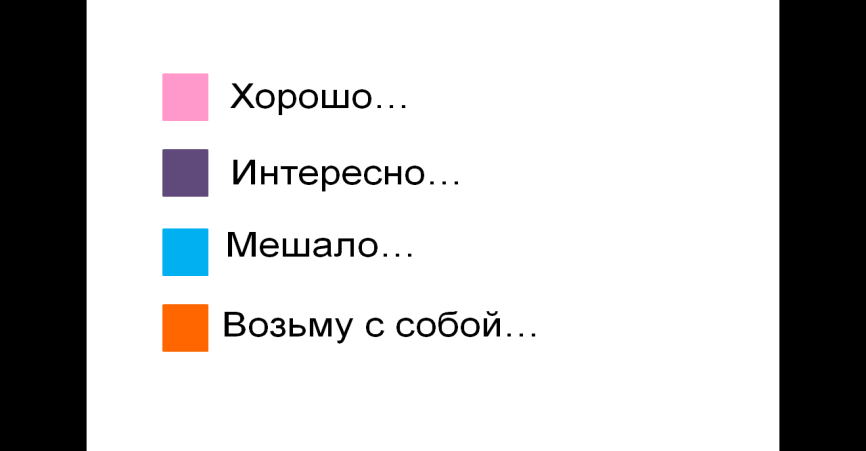             Листочки розового цвета                            сиреневого цвета                               голубого цвета                          оранжевого цветаРассмотрено на заседании ПЦК экономических и бухгалтерских дисциплин, гостиничного сервисаПредседатель_____________ А.Е.Кудрявцева«_____»__________________2017 годУТВЕРЖДАЮ:Заведующий учебной частью филиала______________ А.Ю.Михалева«_____»______________2017 годЭтапы деятельностиФормаобученияМетодобученияДеятельность преподавателяДеятельность обучающихсяПримечаниеI. Организационный моментГрупповая-Приветствие и контроль посещаемости. Деление группы на микрогруппы.Приветствие, информация оботсутствующих.1 мин.II. Мотивационно - целевой компонентГрупповаяЭвристическийПосмотрев видеоролик, определите тему урока. Правильно, тема сегодняшнего урока: «Инвентаризация материально-производственных запасов (МПЗ)».Перед тем как мы спланируем цели и задачи урока, дайте ответ, что относится к материально-производственным запасам на предприятиях? Спасибо! Молодцы!В соответствии с темой урока, обсудите в группах и сформулируйте цель занятия.Пожалуйста, назовите цель урока. Спасибо! Молодцы!Таким образом, цель нашего занятия изучить порядок инвентаризации материально-производственных запасов и научиться отражать ее результаты в учете.Самостоятельно определяют тему урока.Примерный ответ: Инвентаризация материально производственных запасов.Примерный ответ: К материально-производственным запасам относят предметы и средства трудам сроком использования до 1 года, это сырье, материалы, запасные части, топливо, готовая продукция, товары и т.д. Обсуждают в группах и формулируют цель урока.Предполагаемый ответ: порядок инвентаризации материально-производственных запасов.Записывают тему и цель урока в рабочие тетради.3 мин.III. Планирование деятельностиГрупповаяМетод «Дерево ожиданий»Следующий этап - мы должны с вами определить задачи сегодняшнего урока. Перед вами дерево, но без плодов. Вам необходимо определить какие задачи сегодня мы должны решить, для реализации поставленной цели. Это и будет план, который нам необходимо сегодня реализовать. Если вы правильно называете задачи, на дереве появляется яблочко с формулировкой вопросов сегодняшней темы, иначе говоря, план нашего занятия.Заслушаем ваши предложения.План урока:1. Подготовительные мероприятия и порядок организации инвентаризации материально-производственных запасов (МПЗ).2. Документальное оформление инвентаризации МПЗ.3. Отражение в учете результатов инвентаризации МПЗ.После изучения вопросов закрепление материала в форме деловой игры.Обсуждают и самостоятельно определяют задачи урока. Примерный план:1. Подготовка к инвентаризации материальных запасов2. Составление документов 3. Учет результатов инвентаризацииЗаписывают вопросы урока в рабочие тетради (Приложение 2).Воспринимаю информацию3 мин.IV. Реализация плана Лекция с использованиеммультимедиасис-темы для показа презентаций Информационно-иллюстративныйИзучение нового материала:Прежде чем, приступить к изучению первого вопроса, давайте вспомним, в каких случаях проведение инвентаризации обязательно?Спасибо! Молодцы!Рассмотрим первый вопрос  сегодняшнего занятия: Подготовительные мероприятия и порядок организации инвентаризации материально-производственных запасов (МПЗ) (Приложение 1).Рассмотрим второй вопрос «Документальное оформление инвентаризации МПЗ и отражение в учете результатов инвентаризации МПЗ» (Приложение 1)Предполагаемый ответ:перед составлением годовой бухгалтерской отчетности, при смене материально ответственных лиц;при краже;при ликвидации организации; в случае стихийных бедствий или других Воспринимают информацию. Записывают основные понятия в рабочую тетрадь.Воспринимают информацию. Записывают основные понятия в рабочую тетрадь.35Работа в малых группах Деловая игра «Интеллектуальная инвентаризация»Назовите причины, по которым могут возникнуть недостачи ТМЦ.Правильный ответ:естественные; неточности при приемке и отпуске ТМЦ; Арифметические ошибки, допущенные в учете; хищение и злоупотребление; стихийные бедствия; смены материально-ответственных лиц. Для более углубленного изучения сегодняшней темы, сегодня на уроке проведем деловую игру «Интеллектуальная инвентаризация» (Приложение 3). Вначале урока ваша группа разделилась на 3 подгруппы, так называемые «Учебные имитационные фирмы». Каждая группа это небольшое предприятие, определенной организационно-правовой формы, с определенным названием. На каждом предприятии имеется руководитель, гл. бухгалтер, материально ответственное лицо, председатель комиссии, бухгалтер.Перед вами бейджи с должностями, определите круг лиц, кто и за какой участок работы будет нести ответственность при проведении инвентаризации.Вам дано задание, где прописано: последовательность действий каждого должностного лица и ответственного при проведении инвентаризации ТМЦ на складах предприятия; ход выполнения задания; игровая документация.(Приложение 4)Контроль и коррекция деятельности обучающихся.А теперь заслушаем отчет главных бухгалтеров фирм по результатом проведенной инвентаризации. Спасибо! Молодцы!Предполагаемый ответ:не составлен документ;хищения; злоупотребления;стихийные бедствия Воспринимают информациюРаспределяют должностиПолучают задание (Приложение 4). Выполняют задание. Составляют документацию и отчеты.Отчитываются о проделанной работе. Слушают и воспринимают информацию.40V. РефлексияИндивидуальнаяМетод ХИМС* (Приложение 5)У вас у каждого листочки с разными цветами, каждый из вас должен, по-возможности, откровенно ответить на вопросы. На листочках розового цвета – было ли вам на уроке комфортно, т.е. было ли «хорошо», сиреневого цвета - что было интереснее всего на уроке для вас, голубого цвета – что на уроке отвлекало вас, что мешало, оранжевого цвета – что, из того что вы сегодня узнали, по вашему мнению пригодится вам в дальнейшем.Спасибо, теперь я знаю, как провести следующий урок, чтобы вам было все понятно и интересно. Слушают, воспринимают информацию и проводят самоанализ полученных знаний.5 мин.VI. Подведение итогов урокаГрупповаяСловесно(вербальный)А теперь давайте обобщим вашу деятельность в ходе деловой игры. Что у вас получилось в ходе выполнения задания, и в каких моментах были затруднения  (перечисляются положительные и отрицательные моменты при выполнении задания).Сегодня оценки выставляться не будут, так как по этой теме следующее занятие будет «Практическая работа», где вы более углубленно научитесь проводить инвентаризацию материально-производственных запасов, и более основательно закрепите полученные знания. Но результаты вашей  сегодняшней работы я учту, при выставлении оценки по текущему контролю знаний по данной теме.Сегодня хорошо и активно работали следующие студенты  (перечисляются фамилии и имена обучающихся), студентам (перечисляются фамилии и имена обучающихся) необходимо еще более основательно изучить тему сегодняшнего урока.Восприятие информации2 мин.VII. Домашнее задание ГрупповаяСловесно(вербальный)Проработка материала изложенного в нормативных документах:Приказ Минфина РФ от 13.06.1995 N 49 (ред. от 08.11.2010) «Об утверждении Методических указаний по инвентаризации имущества и финансовых обязательств»,Приказ Минфина РФ от 13.06.1995 N 49 (ред. от 08.11.2010) «Об утверждении Методических указаний по инвентаризации имущества и финансовых обязательств»,в части порядка проведения инвентаризации материально производственных запасов и отражения их результатов в учете. Составить краткий конспект, в тетрадях для самостоятельной работыВосприятие информации и запись в рабочей тетради1 мин.Номер формыНаименование документа№ ИНВ-3«Инвентаризационная опись товарно-материальных ценностей»№ ИНВ-4«Акт инвентаризаций товарно-материальных ценностей отгруженных»№ ИНВ-5«Инвентаризационная опись товарно-материальных ценностей, принятых на ответственное хранение»№ ИНВ-6«Акт инвентаризаций товарно-материальных ценностей, находящихся в пути»Номер формыНаименование документа№ ИНВ-19«Сличительная ведомость результатов инвентаризации товарно-материальных ценностей»№ ИНВ-24«Акт о контрольной проверке правильности проведения инвентаризации ценностей»№ ИНВ-26«Ведомость учета результатов, выявленных инвентаризацией»№ п/пНаименование материаловНоменклатурный номерЕд.изм.ЦенаОстаток на 01.11.2017г.Остаток на 01.11.2017г.№ п/пНаименование материаловНоменклатурный номерЕд.изм.ЦенаКоличествоСумма1.Олифа10520кг52,0018,7972,402.Эмаль белая10660шт.банок153,401000153400,003.Краска зеленая10245кг143,20456444,004.Гвозди10112кг78,10503905,005.Шифер асбестоцементный10522шт245,009322785,006.Шурупы10223кг67,007469,00Итого:×××187975,40Наименование материаловКоличествоЦена, руб.Сумма, руб.Олифа63,7 кг52,003312,40Эмаль белая1080 шт.банок153,40165672,00Краска зеленая70 кг143,2010024,00Гвозди45 кг78,103514,50Шиферасбестоцементный70 шт245,0017150,00Шурупы7 кг67,00469,00Итого:200141,90№ п/пНаименование материаловНоменклатурный номерЕд.изм.ЦенаЦена№ п/пНаименование материаловНоменклатурный номерЕд.изм.КоличествоКоличество1.Олифа10520кг52,0018,72.Эмаль белая10660шт.банок153,4010003.Краска зеленая10245кг143,20454.Гвозди10112кг78,10505.Шифер асбестоцементный10522шт245,00936.Шурупы10223кг67,007Итого:×××Наименование материаловКоличествоЦена, руб.Сумма, руб.Олифа68,7 кг.52,003572,40Эмаль белая980 шт.банок.153,40150332,00Краска зеленая55 кг.143,207876,00Гвозди45 кг.78,103514,50Шиферасбестоцементный100 шт.245,0024500,00Шурупы7 кг.67,00469,00Итого:190263,90№ п/пНаименование материаловНоменклатурный номерЕд.изм.ЦенаЦена№ п/пНаименование материаловНоменклатурный номерЕд.изм.КоличествоКоличество1.Олифа10520кг52,0018,72.Эмаль белая10660шт.банок153,4010003.Краска зеленая10245кг143,20454.Гвозди10112кг78,10505.Шифер асбестоцементный10522шт245,00936.Шурупы10223кг67,007Итого:×××Наименование материаловКоличествоЦена, руб.Сумма, руб.Олифа7,4 кг.52,00384,80Эмаль белая900 шт.банок.153,40138060,00Краска зеленая75 кг.143,2010740,00Гвозди45 кг.78,103514,50Шиферасбестоцементный100 шт.245,0024500Шурупы20 кг.67,001340Итого:178539,30